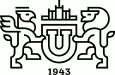 Министерство науки и высшего образования Российской ФедерацииФедеральное государственное автономное образовательное учреждение высшего образования «Южно-Уральский Государственный Университет(национальный исследовательский университет)»Институт медиа и социально-гуманитарных наукКафедра «Отечественная и зарубежная история»УДК ББК НАЗВАНИЕ НКРЮУрГУ - 46.06.01.2020.ХХХ. ВКР магистраРуководитель НКР___________________________________________2020 г.Автор НКРстудент группы СГ-3101 и СГ-4121_____________________________________________2020г.Нормоконтролер__________________________.____________________2020 г.Челябинск 2020«РАБОТА ПРОВЕРЕНА»Рецензент _____________звание, должность Ф.И.О.«___» _____________ 2020«ДОПУСТИТЬ К ЗАЩИТЕ»Зав. кафедрой ОиЗИ _____________        д.и.н., доцент О.Ю.Никонова«___» _____________ 2020